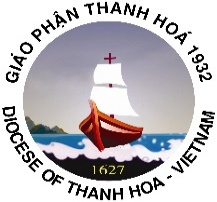 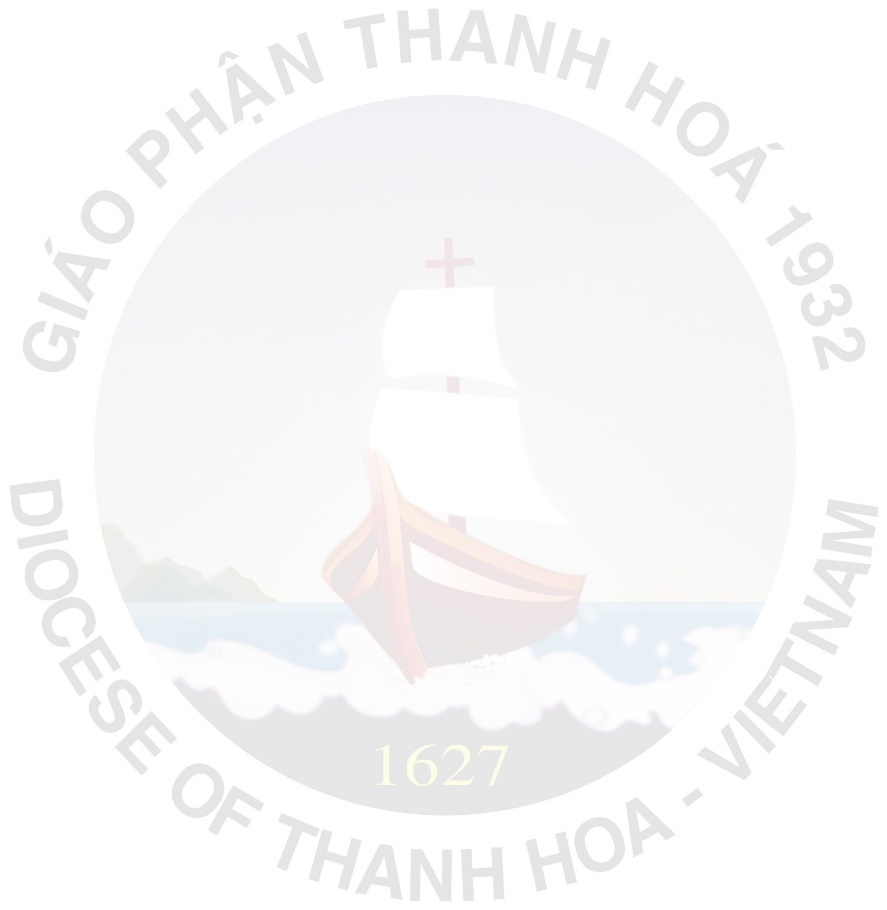 Tên thánh, Họ và Tên:	Sinh ngày: 	Quê quán: 	Con ông: 	Và bà: 	Thuộc Giáo họ: 	Giáo xứ:………………………………………..….Thuộc Giáo hạt: 	Giáo phận:……………………………………..….ĐÃ XƯNG TỘI VÀ RƯỚC LỄ LẦN ĐẦUNgày: 	Tại: 	Ghi chú: 	